     БАШҠОРТОСТАН РЕСПУБЛИКАҺЫ                                        РЕСПУБЛИка БАШКОРТОСТАН       ЙƏРМƏКƏЙ районы                                              совет сельского поселения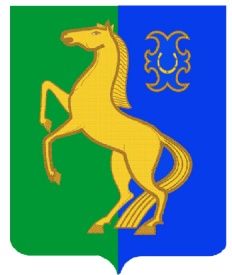   муниципаль РАЙОНЫның                                                  спартакский сельсовет                       СПАРТАК АУЫЛ СОВЕТЫ                                                     МУНИЦИПАЛЬНОГО РАЙОНА     ауыл БИЛƏмƏҺе советы                                                       ЕРМЕКЕЕВСКий РАЙОН452182, Спартак ауыл, Клуб урамы, 4                                              452182, с. Спартак, ул. Клубная, 4    Тел. (34741) 2-12-71                                                                       Тел. (34741) 2-12-71       Тел. (34741) 2-12-71,факс 2-12-71                                                              Тел. (34741) 2-12-71,факс 2-12-71                      е-mail: spartak_selsovet@maiI.ru                                                                      е-mail: spartak_selsovet@maiI.ru                     КАРАР                         № 229                    РЕШЕНИЕ            « 30» май 2022 й.	                                            «30» мая  2022 г               О внесении изменений в Положение об оплате труда и материальном стимулировании работников, занимающих должности и профессии, не отнесенные к муниципальным должностям и должностям муниципальной службы, и осуществляющих техническое обеспечение деятельности сельского поселения Спартакский сельсовет муниципального района Ермекеевский район Республики БашкортостанВ целях реализации Указа Главы Республики Башкортостан «О повышении денежного вознаграждения лиц, замещающих государственные должности Республики Башкортостан, и денежного содержания государственных гражданских служащих Республики Башкортостан и усиления социальной защищенности работников, осуществляющих техническое обеспечение деятельности государственных органов Республики Башкортостан, а также работников отдельных государственных учреждений Республики Башкортостан» от 22 февраля 2022 года № УГ-78, в соответствии с постановлением Правительства Республики Башкортостан №123 от 30 марта 2022 года, Совет сельского поселения Спартакский сельсовет муниципального района Ермекеевский район Республики Башкортостан решил:Внести изменения в Положение об оплате труда и материальном стимулировании работников, занимающих должности и профессии, не отнесенные к муниципальным должностям и должностям муниципальной службы, и осуществляющих техническое обеспечение деятельности сельского поселения Спартакский сельсовет муниципального района Ермекеевский район Республики Башкортостан, утвержденное решением Совета сельского поселения Спартакский сельсовет муниципального района Ермекеевский район Республики Башкортостан от 12.12.2018 г. № 314:Увеличить с 1 апреля 2022 года в 1,25 раза должностные оклады (тарифные ставки) работников (служащих, рабочих и водителей), осуществляющих техническое обеспечение деятельности сельского поселения Спартакский сельсовет.Настоящее решение обнародовать в здании Администрации и разместить на официальном сайте сельского поселения Спартакский  сельсовет муниципального района Ермекеевский район Республики Башкортостан https://spartak-sp.ru/ Настоящее решение вступает в силу со дня официального обнародования.Глава сельского поселения Спартакский сельсовет муниципального района Ермекеевский районРеспублики Башкортостан                                                                    Ф.Х.ГафуроваПриложение  к Положению об оплате трудаи материальном стимулировании работников, занимающих должности и профессии, не отнесенные к муниципальнымдолжностям и должностям муниципальной службы, и осуществляющих техническое обеспечение деятельности сельского поселения Спартакский сельсовет муниципального района Ермекеевский районРеспублики БашкортостанРазмерыдолжностных окладов (тарифных ставок) работников, занимающихдолжности и профессии, не отнесенные к муниципальным должностям и осуществляющих техническое обеспечение деятельности администрации сельского поселения Спартакский сельсовет муниципального района Ермекеевский район Наименование должности (профессии)Должностной оклад(тарифная ставка), руб.Водитель 5 разрядаУборщик служебных  помещений   45582217